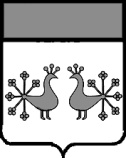 Ивановская областьВерхнеландеховский муниципальный районА Д М И Н И С Т Р А Ц И ЯВЕРХНЕЛАНДЕХОВСКОГО МУНИЦИПАЛЬНОГО РАЙОНАП О С Т А Н О В Л Е Н И Еот   26. 12. 2019   №   520  - ппос. Верхний ЛандехО внесении изменений в постановление администрации Верхнеландеховского муниципального района от 29.12.2017 № 458-пВ соответствии со статьей 179 Бюджетного кодекса Российской Федерации, постановлением администрации Верхнеландеховского муниципального района от 06.12.2018 № 487-п «О порядке разработки, реализации и оценки эффективности муниципальных программ Верхнеландеховского муниципального района и Верхнеландеховского городского поселения» и в связи с изменением объемов финансирования:1. Внести в постановление администрации  Верхнеландеховского муниципального района от 29.12.2017 № 458-п «О муниципальной программе «Развитие градостроительной деятельности Верхнеландеховского муниципального района» следующие изменения:в приложении к постановлению: 1.1. В разделе 1 «Паспорт программы» в строке «Объем ресурсного обеспечения программы» в абзацах 4 и 13 слова «2020 – 0,00 руб.» заменить словами «2020 – 297 000,00 руб.».1.2.  Таблицу раздела «Ресурсное обеспечение и мероприятия Программы» изложить в новой редакции:2. Настоящее постановление вступает в силу с 01.01.2020.Глава Верхнеландеховскогомуниципального района                                                                 Н.Н.СмирноваИсточник ресурсного обеспеченияОбъем бюджетныхассигнований,  руб.Объем бюджетныхассигнований,  руб.Объем бюджетныхассигнований,  руб.Источник ресурсного обеспечения201820192020Обеспечение развития градостроительной деятельностиОбеспечение развития градостроительной деятельностиОбеспечение развития градостроительной деятельностиОбеспечение развития градостроительной деятельностиПрограмма, всего14400,00503 660,00297 000,00- районный бюджет14400,005 036,60297 000,00- областной бюджет00,00498 623,400,00Внесение изменений в  документы территориального планирования (генеральные планы) сельских поселений, всего10400,00503 660,00297 000,00- районный бюджет10400,005 036,60297 000,00- областной бюджет0,00498 623,400,00из них:- выполнение работ по описанию границ населенных пунктов сельских поселений (приложение к генеральному плану)1500,00503 660,00,00в том числе:- районный бюджет1500,005 036,600,00                      - областной бюджет0,00498 623, 400,001.1.  Внесение изменений в  документы территориального планирования (генеральный план) Мытского сельского поселения,10400,000,00297 000,00из них:- выполнение работ по описанию границ населенных пунктов Мытского сельского поселения (приложение к генеральному плану)1500,000,000,00в том числе:- районный бюджет0,000,00297 000,00                   - областной бюджет0,000,000,001.2.  Внесение изменений в  документы территориального планирования (генеральный план) Симаковского сельского поселения,0,00283 330,000,00из них:- выполнение работ по описанию границ населенных пунктов Симаковского сельского поселения (приложение к генеральному плану)0,00283 330,000,00в том числе:- районный бюджет0,002833,300,00                      - областной бюджет0,00280 496,700,001.3.  Внесение изменений в  документы территориального планирования (генеральный план) Кромского сельского поселения,0,00220 330,000,00из них:- выполнение работ по описанию границ населенных пунктов Кромского сельского поселения (приложение к генеральному плану)0,00220 330,000,00в том числе: - районный бюджет0,002 203,300,00                       - областной бюджет0,00218126,700,002. Внесение изменений в документы градостроительного зонирования (ПЗЗ) сельских поселений4000,000,000,00- районный бюджет4000,000,000,00- областной бюджет0,000,000,00в том числе:2.1.Внесение изменений в  документы градостроительного зонирования (ПЗЗ) Мытского сельского поселения,4000,000,000,00из них:- выполнение работ по описанию границ территориальных зон Мытского сельского поселения (приложение к ПЗЗ)0,000,000,00- районный бюджет0,000,000,00- областной бюджет0,000,000,002.2.Внесение изменений в  документы градостроительного зонирования (ПЗЗ) Симаковского сельского поселения,0,000,000,00из них:- выполнение работ по описанию границ территориальных зон Симаковского сельского поселения (приложение к ПЗЗ)0,000,000,00- районный бюджет0,000,000,00- областной бюджет0,000,000,002.3.Внесение изменений в  документы градостроительного зонирования (ПЗЗ) Кромского сельского поселения,0,000,000,00из них:- выполнение работ по описанию границ территориальных зон Кромского сельского поселения (приложение к ПЗЗ)0,000,000,00- районный бюджет0,000,000,00- областной бюджет0,000,000,00